Choose the right word – n spelt kn and gn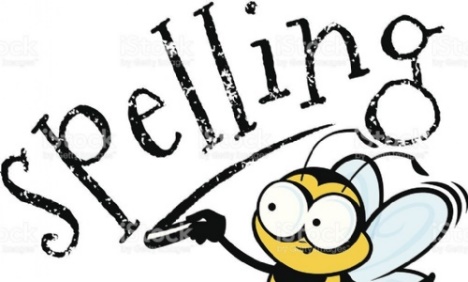 Look at the words in the boxes below. Choose which word would complete the sentences. Please _______________ before you come in. My mum was _____________ off her bike. My _________ jumper is very cosy. Do you know how to ________?I grazed both my ________ when I fell.I was ___________ on the floor. I think I ________ where the party is. I like ___________ the names of the footballers.knockedknockknockingknitknittedknittingkneelingkneeskneeknowingknowknew